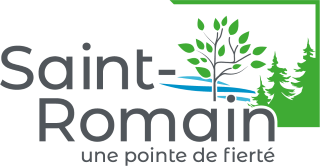 AVIS AUX RÉSIDENTS DE SAINT-ROMAINNOTEZ BIEN QU’IL FAUT METTRE LES ENCOMBRANTS  , AU BORD DU CHEMIN. Les matières ACCEPTÉES sont :Appareils ménagers (cuisinière, machine à laver, lave-vaisselle, etc.)Ameublement (table, chaise, sommier, matelas, table de chevet, armoire, divan, fauteuil, salon de jardin, etc.)Appareils de chauffage et sanitaires (radiateur, chaudière démontée, réservoir d’eau chaude, lavabo, baignoire, toilette, etc.)Matériaux naturels (seules les branches d’arbres d’un diamètre n’excédant pas 5 cm et dont la longueur est inférieure à 1.2 mètre (4 pieds) attachées en ballots d’un mètre cube).Matériaux ferreux : appareils ménagers vidés de fréon, bouts de fer, fournaise, réservoir à eau, vélo, table à repasser, appareil d’exercice, barbecue, table et chaise de métal, etc.) LES PNEUS D’AUTOS SANS JANTES doivent être placés à un mètre environ des encombrants (séparés) car ils seront ramassés par la Municipalité après le passage de Sanitaire Denis FortierTous les objets qui sont de format à entrer dans votre bac roulant devront y être déposés. Ex : petits jouets, pôle à rideauxLes matières suivantes REFUSÉES sont:Déchets     - Matières recyclablesMatières organiques (à l’exception des branches d’arbres tel que mentionné ci-dessus) Les branches placées pêle-mêle non-attachées, non-coupées en longueur de 4 pieds ne seront pas ramassées.Matériaux de construction (porte, cadre de porte, fenêtre, revêtement de sol, armoires de cuisine et de salle de bain, etc.)Pneus de brouette, de diable de guidage industriel, de souffleuse, de tondeuse, de tracteurs…Petits appareils électriques (micro-ondes, aspirateur, télévision, ordinateur, matériel HI-FI, etc.) à apporter à l’écocentre de LambtonAppareils contenant des halocarbures (réfrigérateur, congélateur, appareil de climatisation, etc. – voir service offert par la Ressourcerie du Granit)Résidus domestiques dangereux. (voir le site de la MRC pour les dates prévues)Matières en vrac       - Tubulures d’érablière           -Bombonne de propaneRoches, pierres, ciment Si vous avez un doute sur ce qui peut être déposé au bord du chemin, vous pouvez contacter le 418 332-2880À NOTER QUE SI LES ENCOMBRANTS SONT DANS UNE REMORQUE, ILS NE SERONT PAS RAMASSÉS, ILS DOIVENT ÊTRE PAR TERRE AU CHEMIN POUR ÊTRE RAMASSÉS.Avis important à la population de  du GranitCOLLECTE SPÉCIALE, SUR APPEL, DES RÉFRIGÉRATEURS,CONGÉLATEURS ET CLIMATISEURS (HALOCARBURES)Il suffit d’appeler au 819-583-6615La Ressourcerie du Granit s’arrangera avec vous pour aller les chercher chez vous.Même s’ils ne fonctionnent plus, ne jetez plus vos vieux électroménagers!Ce service est en place toute l’année. 